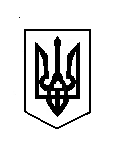 УКРАЇНА ВЕРБСЬКА СІЛЬСЬКА РАДАДУБЕНСЬКОГО РАЙОНУ РІВНЕНСЬКОЇ ОБЛАСТІХХІІІ сесія VIIІ скликанняР І Ш Е Н Н Я 02 травня 2022 року							№ 838Керуючись Законом України «Про внесення змін до деяких законодавчих актів України щодо створення умов для забезпечення продовольчої безпеки в умовах воєнного стану», розділом Х «Перехідні положення» Земельного кодексу України ст.27 пунктом 27,28, пунктом 34 частини першої статті 26 Закону України „ Про місцеве самоврядування в Україні”, розглянувши клопотання  ПП «Сіагрус»(код ЄДРПОУ 31000849) від  29.04.2020 року, Вербська сільська радаВИРІШИЛА:1. Передати ПП «Сіагрус» (код ЄДРПОУ 31000849) в тимчасове користування на умовах оренди терміном на 11 місяців земельну ділянку площею 3,9475 га (кадастровий номер 5621688500:09:001:0575), для ведення товарного сільськогосподарського виробництва, яка розташована на території Вербської сільської ради Дубенського району Рівненської області . 2. Встановити орендну плату за користування вказаної земельної ділянки в розмірі 8 % від нормативної грошової оцінки земельної ділянки, що визначається від середньої нормативної грошової оцінки одиниці площі ріллі по Рівненської області. Що становить 6350,70.3. Доручити сільському голові Котвінській К.В. укласти з ПП «Сіагрус» договір оренди земельної ділянки на умовах, визначених в пунктах 1, 2 даного рішення.4. Провести державну реєстрацію договору оренди землі в Дубенській районній військовій адміністрацією у Книзі реєстрації землеволодінь і землекористувань.5. Землекористувачу виконувати свої обов'язки відповідно до вимог ст. 96 Земельного кодексу України.6. Контроль за виконання даного рішення покласти на постійну комісію з питань земельних відносин, природокористування, планування території, будівництва, архітектури, охорони пам'яток історичного середовища та благоустрою (голова комісії − Свінтозельський Б.В.).Сільський голова                                     Каміла КОТВІНСЬКАПро передачу в оренду земельної ділянки сільськогосподарського призначення ПП «Сіагрус»